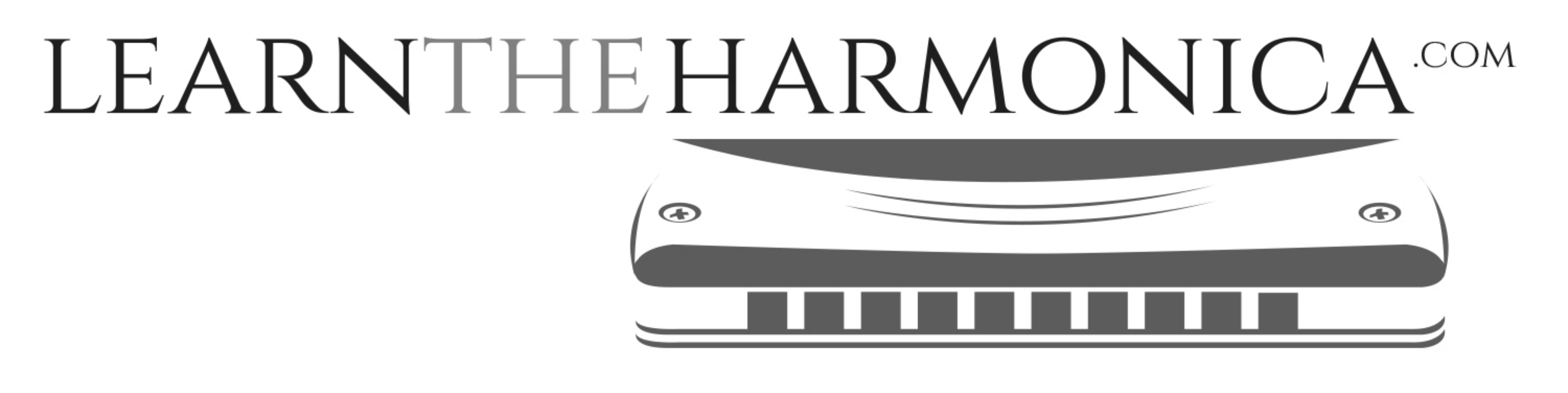 Merry Christmas Everyone (Shakin’ Stevens)Tabbed for diatonic harmonica by Liam WardSong key: A (A harmonica is 1st position)Verse:   5    5   -4   4       5    5  -4   4Snow is falling,     all around me   -6    -6    6   5          -5     6    5
Children playing,    having fun -4  -4    -4    4         5       6     6  5   -6   -4   4
It's the season,   love and understandii-ing -6  -6       6     5      -4  -3   4
Merry Christmas everyoneVerse 2:Time for parties, and celebrations
People dancing, all night long
Time for presents, and exchanging kisses
Time for singing Christmas songsBridge:   5         5   5    -6    -6  6  6    6    5  -4We're gonna have a party tonii-ight  5    5   5     -6    -6     -6
I'm gonna find that girl   5     6     6     6    6   6    6Underneath the mistletoe    6      6     6      6   5     6
We'll kiss by candle light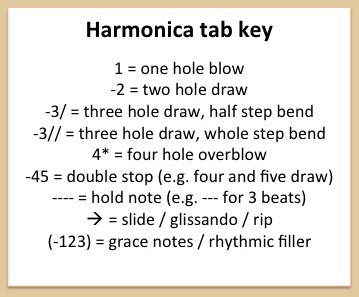 